Рекомендации родителям агрессивных детей                       Внешние причины агрессивностиСемья, в которой растет ребенок. К сожалению, многие родители склонны к двойным стандартам: на словах они отрицательно относятся к проявления агрессии у детей, желают воспитать ребенка добрым, но в тоже время поощряют стремление ребенка решить возникшие проблемы с помощью силы. Если в семье физические наказания являются нормальными, дети воспринимают это как норму поведения. Дети при выборе модели поведения ориентируются не на то, что говорят их родители, а на то, что они думают, чувствуют, как себя ведут.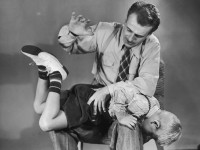 Общение со сверстниками. В детском сообществе часто сила является значимой, особенно среди мальчиков. Если ребенок попадает в “бойцовский” класс или группу, он подстраивается под общее “настроение”, перенимает поведение лидера либо имеет больше проблемы в общении со сверстниками. В таком случае необходимо поменять детский коллектив, тогда и поведение ребенка изменится.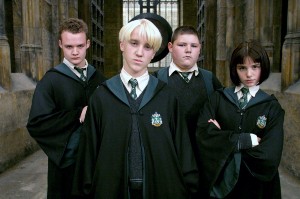 Ребенок может копировать персонажей фильмов, придуманных героев. Дети смотрят передачи,фильмы, предназначенные для взрослых – боевики, выпуски новостей, основные темы которых – шантаж, насилие, убийства, катастрофы, терроризм. Те же темы муссируются в газетах, в книгах, в компьютерных играх. Психика детей не защищена от губительного воздействия агрессии внешнего мира, ребенку необходимо подрасти, окрепнуть, к подростковому возрасту он уже сможет адекватно оценивать происходящее вокруг и защищаться от давления окружающей действительности.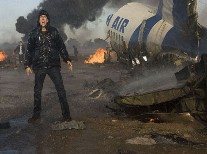 Внутренние причины агрессивности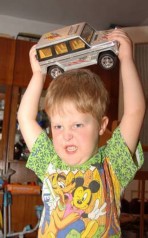 Агрессивность – проявление внутреннего дискомфорта, неуверенности.Неумение адекватно выражать отрицательные эмоции, контролировать себя.Высокая тревожность, ощущение отверженности.Неадекватная самооценка (чаще заниженная).Стремление привлечь внимание взрослых.Примерные критерии агрессивностиМладшие школьники:часто теряют контроль над собой;часто спорят и ссорятся с окружающими;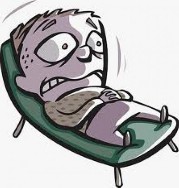 отказываются выполнять просьбы взрослых;намеренно вызывают у других чувство раздражения;обвиняют других в своих ошибках;могут вымещать свой гнев на неодушевленных вещах;часто испытывают чувство злости, гнева, зависти;долго помнят обиду, стремясь отомстить;мнительны и раздражительны.Средний школьный возраст и подростки:угрожают другим людям словами, жестами, взглядом; 
выступают инициаторами драк;не испытывают сострадания, могут намеренно делать больно животным и людям, жестоки, не раскаиваются в содеянном;не считаются с мнением родителей, их запретами;прогуливают уроки, конфликтуют с учителями, сверстниками.Если Вы считаете, что для ребенка характерна хотя бы половина из описанных проявлений агрессивности, причем проявляются они не менее чем в течение полугода и регулярно, то ребенок действительно агрессивен, ему (и семье) необходима помощь специалиста.Вы заметили, что ребенок агрессивен, часто играет в агрессивные игры.Что делать?Исключите агрессию из окружающего мира ребенка(наказания, сверстники, телефильмы, грубые фразы в разговоре и т.д.)Помогите ребенку научиться контролировать свои негативные эмоции и “выплескивать” их адекватно, без вреда для окружающих (и себя).Помните: взяв на себя агрессивную роль в игре, ребенок защищается от агрессии в реальной жизни, компенсирует неумение общаться, маскирует застенчивость, смущение.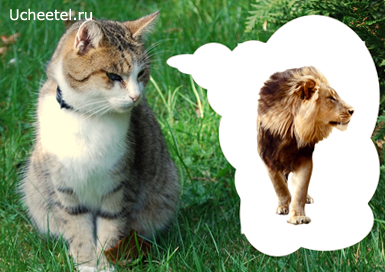 Повышайте самооценку ребенка.Старайтесь чаще общаться “на равных”, чтобы вовремя заметить тревожные “звоночки” и понять, чем они вызваны.Не наказывайте ребенка за агрессивное поведение! Агрессия с Вашей стороны провоцирует закрепление агрессивного поведения у ребенка. Попытайтесь отвлечь его, и только когда ребенок успокоится, нужно начинать разговор.Старайтесь, чтобы Ваши слова не расходились с делами! 
(“Надо беречь природу”, - говорит мама, а позже обламывает ветки у дерева: “Чтобы не мешало на дороге”.
“Драться нехорошо”, - говорит папа, но после ссоры ребенка с товарищем учит: “Надо было дать сдачи”)Помогите ребенку, если у него возникают проблемы в общении со сверстниками (ролевые коррекционные игры, консультации психолога, развитие коммуникативных навыков). 
За агрессию бесполезно наказывать, запрещать ее тоже ни к чему – это загонит проблему в глубь. Необходимо искать причину ее возникновения.